SECRETARIAT OF THE CONFERENCE ON INTERACTION AND CONFIDENCE BUILDING MEASURES IN ASIA 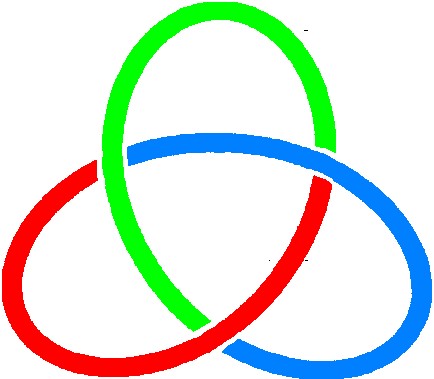 СЕКРЕТАРИАТ СОВЕЩАНИЯ ПО ВЗАИМОДЕЙСТВИЮ I C A 	И МЕРАМ ДОВЕРИЯ В АЗИИ 	          REGISTRATION FORM           CICA Training  on Sufficiency Economy in Microfinance for SMEs Development  hosted by Mekong Institute, Kingdom of Thailand (virtual mode) (23 May - 3 June 2022, at 13.50. to 17.15 pm by Thailand time, GMT+7). Please complete (type in) and return this registration form no later than May 19, 2022 to s-cica@s-cica.org Contact for queries: Sholpan@-s-cica.org CICA Member State Title and First Name Last Name Position Contact email Comments if any 